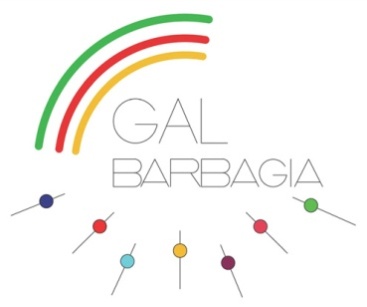 bando azione chiave 2.1 – intervento 1costruire la rete degli operatori, per gestire i servizi culturali con l’utilizzo di nuove tecnologie1.TITOLO DEL PROGETTO 2. PARTENARIATOAggregazione	 già costituita 	da costituirsi Forma di costituzione dell’aggregazione(L’aggregazione deve costituirsi in una delle forme associative previste dalle norme in vigore: ATS, ATI, Contratti di rete).Quadro generale del partenariato[Aggiungere tante righe quanti sono i componenti. Indicare il soggetto aggregato come CAPOFILA e i componenti coinvolti effettivamente nel progetto come partner (PP).]Quadro dettagliato del partenariatoPartner CAPOFILA AnagraficaDati del legale rappresentanteDati del referente del ProgettoPartner 1 (PP1)AnagraficaPartner 2 (PP2)AnagraficaPartner n (PPn)AnagraficaValore aggiunto da partner esterni all’area GAL(Per i partner esterni all’area GAL Barbagia, descrivere la coerenza con gli obiettivi e la finalità del progetto e il valore aggiunto che apportano alla sua realizzazione)3. COERENZA DEL PROGETTO CON LE FINALITA’ DEL BANDO(Breve descrizione: del contesto; degli obiettivi e delle finalità del progetto-illustrare in che modo il progetto incontra le finalità indicate nell’art.1 del bando;dei principali siti, attrattori, eventi interessati all’attività di progetto)4. ATTIVITÀ PREVISTE(Vanno sinteticamente descrittele attività previste: animazione al fine di ampliare la partecipazione  al  progetto;Progettazione di software innovativi che permettano l’organizzazione delle attività degli operatori in rete, di facile utilizzo e aggiornabili in tempo reale; Progettazione di programmi informatici e applicativi innovativi per smartphone e dispositivi portatili, per la formulazione di un offerta di percorsi culturali del territorio, che prevedano la possibilità di utilizzare le nuove tecnologie della realtà aumentata e rielaborazioni grafiche in 3D; Organizzazione di eventi promozionali in sinergia con gli operatori territoriali degli altri settori economici del territorio e in collaborazione con i 7 comuni dell’area GAL; presentazione e divulgazione dei risultati)Indicare quali operatori artigiani sono coinvolti nelle attività previste dal progetto sopra descritte.Indicare quali operatori agroalimentari sono coinvolti nelle attività previste dal progetto sopra descritte.5. Cronoprogramma(Colorare il/i mese/i in cui si prevede di realizzare le attività descritte, a partire dal primo mese di attività)6. RISULTATIRisultati attesi(Descrizione degli output del progetto)7. PREVISIONE DI SPESA Luogo e data ___________________				Il Legale rappresentante										del Soggetto  Capofila									__________________________Denominazione PartnerDenominazione PartnerTipologia di soggettoCAPOFILA(impresa culturale, museo, biblioteca,  cineteca, associazione, Università, Organismo di ricerca,  Ente Pubblico, ecc.)PP1 PP2 PP3PPnDenominazione:Codice iscrizione CCIAA:Indirizzo (indicare sede legale e operativa, se diversa):Comune:CAP:Provincia:Telefono:Email:PEC:Codice Fiscale:Partita IVA:Sito Web (se disponibile):Cognome:Nome:Telefono:Email:PEC:Codice Fiscale:Cognome:Nome:Telefono:Email:PEC:Codice Fiscale:Denominazione:Codice iscrizione CCIAA:Indirizzo (indicare sede legale e operativa, se diversa):Comune:CAP:Provincia:Telefono:Email:PEC:Codice Fiscale:Partita IVA:Sito Web (se disponibile):Denominazione:Codice iscrizione CCIAA:Indirizzo (indicare sede legale e operativa, se diversa):Comune:CAP:Provincia:Telefono:Email:PEC:Codice Fiscale:Partita IVA:Sito Web (se disponibile):Denominazione:Codice iscrizione CCIAA:Indirizzo (indicare sede legale e operativa, se diversa):Comune:CAP:Provincia:Telefono:Email:PEC:Codice Fiscale:Partita IVA:Sito Web (se disponibile):DittaSettore di attivitàComuneAttività di progetto(denominazione e ragione sociale)(oreficeria, pelletteria, ferro battuto, falegnameria, ceramica, ecc.)(sede operativa della ditta)(indicare l’attività tra quelle previste nel progetto in cui sarà coinvolta la ditta)DittaProdotti aziendaliComuneAttività di progetto(denominazione e ragione sociale)(vino, olio, formaggio, carne, ortofrutta, pane, dolci, ecc.)(sede operativa della ditta)(indicare l’attività tra quelle previste nel progetto in cui sarà coinvolta la ditta)Attività /   meseI Anno di attivitàI Anno di attivitàI Anno di attivitàI Anno di attivitàI Anno di attivitàI Anno di attivitàI Anno di attivitàI Anno di attivitàI Anno di attivitàI Anno di attivitàI Anno di attivitàI Anno di attivitàII Anno di attivitàII Anno di attivitàII Anno di attivitàII Anno di attivitàII Anno di attivitàII Anno di attivitàII Anno di attivitàII Anno di attivitàII Anno di attivitàII Anno di attivitàII Anno di attivitàII Anno di attivitàAttività /   meseIIIIIIIVVVIVIIVIIIIXXXIXIIIIIIIIIVVVIVIIVIIIIXXXIXII…Attività 1Attività 2Attività 3…Attività nDescrizioneImponibile €IVA €Totale €Spese generali (massimo 5% della spesa ammessa)Spese per la gestione e attuazione del progetto di cooperazioneTotale